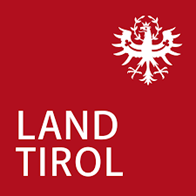 Amt der Tiroler LandesregierungAußenbeziehungenNarrativer Abschlussbericht
Tiroler IZ-Projekt mit SchwerpunktsetzungAnsuchensteller:inProjektpartner:in vor OrtProjekttitelProjektlandLaufzeit (genauer Zeitraum)Datum, Verfasser:in des BerichtsRechnungslegung in Euro BerichtMonitoring und EvaluierungProjektumsetzungProjektumsetzung gemäß Logical FrameworkHöhepunkte und HerausforderungenNachhaltigkeitÖkofeministische Transformation und InklusionLessons learntErfolgsgeschichtenÖffentlichkeitsarbeit in TirolFotos…………….				……………………………………………………………Ort, Datum 		Unterschrift des vertretungsbefugten Organs
des:der Ansuchenstellers:inAnnex A: Abrechnung und BelegauflistungAnnex B: AuditName (rechtsgültige Bezeichnung gem. Vereinsregister/Firmenbuch):Name (rechtsgültige Bezeichnung gem. Vereinsregister/Firmenbuch):Projektbetreuer:in:      Tel.:      E-Mail:      Postleitzahl, Ort, Straße, Hausnummer:      Name (rechtsgültige Bezeichnung): Name (rechtsgültige Bezeichnung): Projektbetreuer:in:      Tel.:      E-Mail:      Anschrift:      von       bis      von       bis      Bericht zum Stichtag      vorgelegt am      a. geplante Gesamtkostenb. zur Prüfung vorgelegte Kosten* €      €       *Abweichungen von über 10 % bei einzelnen Kostenkategorien/Budgetlinien gegenüber dem Förderansuchen sind zu begründen.Welche Maßnahmen (Monitoringbesuche, Datenerhebung) wurden gesetzt?(max. 200 Wörter)Beschreiben Sie folgende Punkte:- Inwiefern leistete das Projekt einen Beitrag zu ausgewählten SDGs?- Hat das Projekt zum Oberziel beigetragen und einen Impact bewirkt? Welche Veränderung hat das Projekt angestoßen?- Wurde das Projektziel/Outcome erreicht?- Welche Resultate/Outputs wurden erreicht?- Welche Aktivitäten wurden umgesetzt, welche nicht?- Welche Veränderungen für die Zielgruppen sind feststellbar?- Wie viele Begünstigte wurden erreicht (Zielgruppe, aufgeschlüsselt nach Geschlecht)- Wie wurde mit Institutionen, die im gleichen Themenbereich oder in geografischer Nähe des Projekts arbeiten, kooperiert?- Wie ist der Status zu Projektende?- Ausblick nach Projektende?(max. 2.000 Wörter)IndikatorenBaseline erreichter ZielwertGründe für AbweichungenKommentare / SteuerungsmaßnahmenIndikatorenBaseline erreichter ZielwertGründe für AbweichungenKommentare / SteuerungsmaßnahmenProjektziel/Outcome:Resultat 1/Output 1:Resultat 2/Output 2:Resultat 3/Output 3:…Beschreiben Sie folgende Punkte:- Was waren die Höhepunkte im Projekt?- Gab es Änderungen externer Rahmenbedingungen?- Welche Herausforderungen in Verbindung mit den Projektrisiken gab es, und wie wurden diese gelöst?(max. 200 Wörter)Beschreiben Sie folgende Punkte:- Welche nachhaltigen Veränderungen sind feststellbar?- Inwieweit wurden die Kapazitäten der Zielgruppen bzw. der Partnerorganisation und deren Mitarbeiter:innen vor Ort gestärkt?
- Konnte eine selbständige Fortführung oder Integration der Aktivitäten in bestehende Strukturen nach Projektende erreicht werden?
 (max. 300 Wörter)
     Beschreiben Sie folgende Punkte:- Durch welche Maßnahmen wurde eine ökofeministische Transformation erzielt? - Wie wurde der Zugang von Frauen und Mädchen zu den Projektaktivitäten gewährleistet und ihre Position gestärkt? - Inwiefern hat das Projekt einen Beitrag zur Inklusion speziell von Menschen mit besonderen Bedürfnissen geleistet?(max. 300 Wörter)   Welche Lernerfahrungen (positive und negative) wurden gemacht und können geteilt werden? (max. 200 Wörter)Erzählen Sie mindestens eine Erfolgsgeschichte einer:s Begünstigten inkl. einem Bild. Wie hat sich das Leben dieser Person aufgrund des Projekts verändert? (max. 200 Wörter)Welche Aktivitäten wurden gesetzt? Übermitteln Sie zB Belegexemplare von Newsletters, Presseaussendungen, Zeitungsartikeln sowie Links zu Websites. (max. 300 Wörter)
     Fügen Sie mindestens 5 aussagekräftige Fotos zur Projektarbeit sowie Fotos über den Nachweis der Verwendung des Logos des Landes Tirol mit kurzen Bildbeschreibungen hinzu.
     